БАШКОРТОСТАН        РЕСПУБЛИКАҺЫ                  РЕСПУБЛИКА        БАШКОРТОСТАН       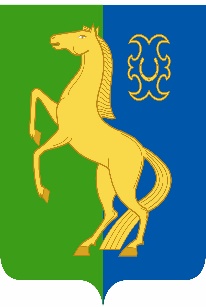 ЙӘРМӘКӘЙ  РАЙОНЫ   МУНИЦИПАЛЬ                             СОВЕТ    СЕЛЬСКОГО   ПОСЕЛЕНИЯРАЙОНЫНЫҢ   ИҪКЕ     СҮЛЛЕ   АУЫЛ                                СТАРОСУЛЛИНСКИЙ СЕЛЬСОВЕТ       СОВЕТЫ          АУЫЛ         БИЛӘМӘҺЕ                                                     МУНИЦИПАЛЬНОГО          РАЙОНА                 СОВЕТЫ                                                                           ЕРМЕКЕЕВСКИЙ     РАЙОН452195,   Иҫке Сүлле аулы,    Уҙәк  урамы,  84                                            452195, с. Старые Сулли, ул. Центральная.84тел.  2 – 63 – 73                                                                        тел.  2 – 63 –                ҠАРАР                                    № 243                                   РЕШЕНИЕ         « 26 » декабрь 2022 й.                                                           « 26 » декабря 2022 гО внесении изменений в границы населённых пунктов с. Старые Сулли, с. Новые Сулли сельского поселения Старосуллинский сельсовет муниципального района Ермекеевский район Республики Башкортостан, утвержденный решением Совета сельского поселения Старосуллинский сельсовет муниципального района Ермекеевский район Республики Башкортостан от 20.12.2014 года № 304/1 «Об утверждении Генерального плана сельского поселения Старосуллинский сельсовет муниципального района Ермекеевский район Республики Башкортостан» с инженерными изысканиями»        В целях приведения границ населенных пунктов сельского поселения Рятамакский сельсовет муниципального района Ермекеевский района Республики Башкортостан, установленных генеральным планом, в соответствие с земельным кодексом РФ от 25.10.2001 г. № 136-ФЗ, Федеральным законом РФ «О государственной регистрации недвижимости» от 13.07.2015 г. № 218-ФЗ, в части исключения пересечений границ населенных пунктов с границами земельных участков, Совет сельского поселения Старосуллинский сельсовет муниципального района Ермекеевский район решил:    1. Внести изменения в границы населенных пунктов с. Старые Сулли, с. Новые Сулли сельского поселения Старосуллинский сельсовет муниципального района Ермекеевский района Республики Башкортостан исключающие пересечения с границами земельных участков.    2. Утвердить координатное и графическое описание населенных пунктов согласно Приложение №1 и Приложение №2.    3. Обнародовать настоящее решение на официальном сайте и на информационном стенде сельского поселения Старосуллинский сельсовет муниципального района Ермекеевский район Республики Башкортостан, направить в орган регистрации прав материалы для внесения сведений о границах населенных пунктов в Единый государственный реестр недвижимости.    4. Контроль за исполнением настоящего решения возложить на постоянную комиссию по земельным вопросам, благоустройству и экологии Совета сельского поселения Старосуллинский сельсовет муниципального района Ермекеевский район Республики Башкортостан.Глава сельского поселения                  Старосуллинский сельсовет МР                              Ермекеевский район РБ:                                                             Р.Х. Абдуллин	Приложение 2с. Старые Сулли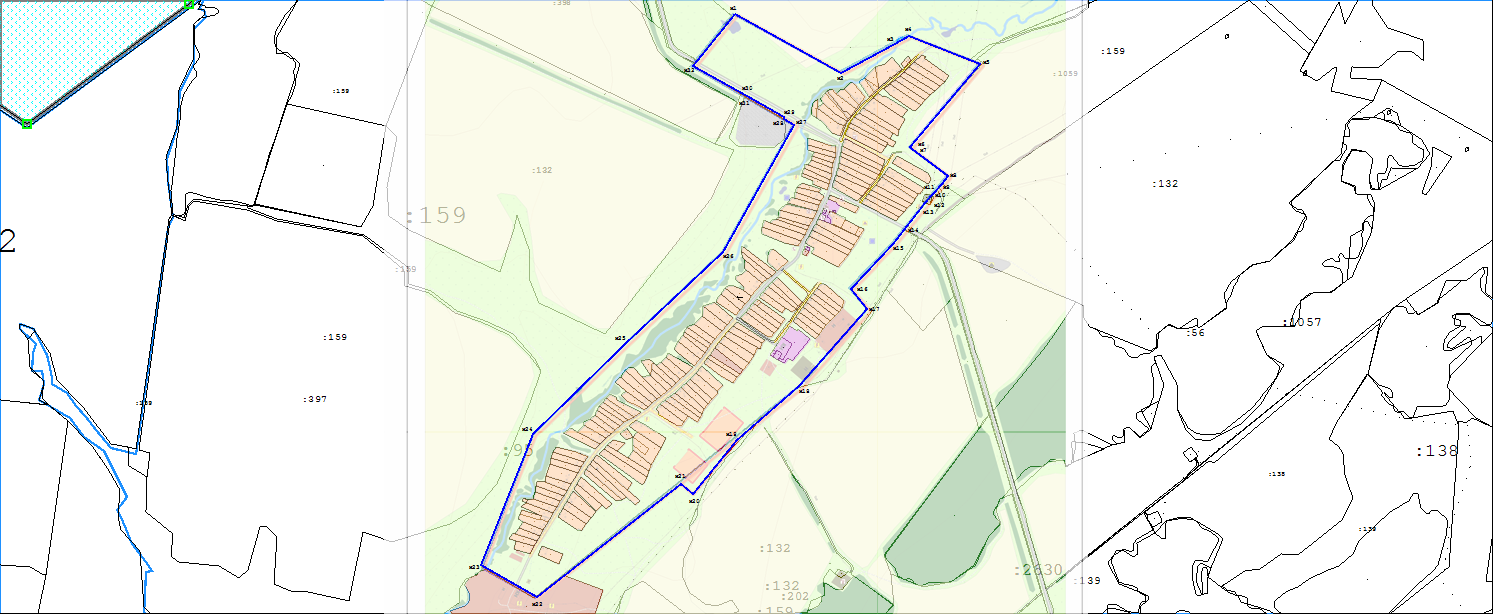 ---- граница населенного пункта, установленная Генеральным планом;---- граница населенного пункта с учетом  исключения пересечений с границами земельных участковПриложение 2с. Новые Сулли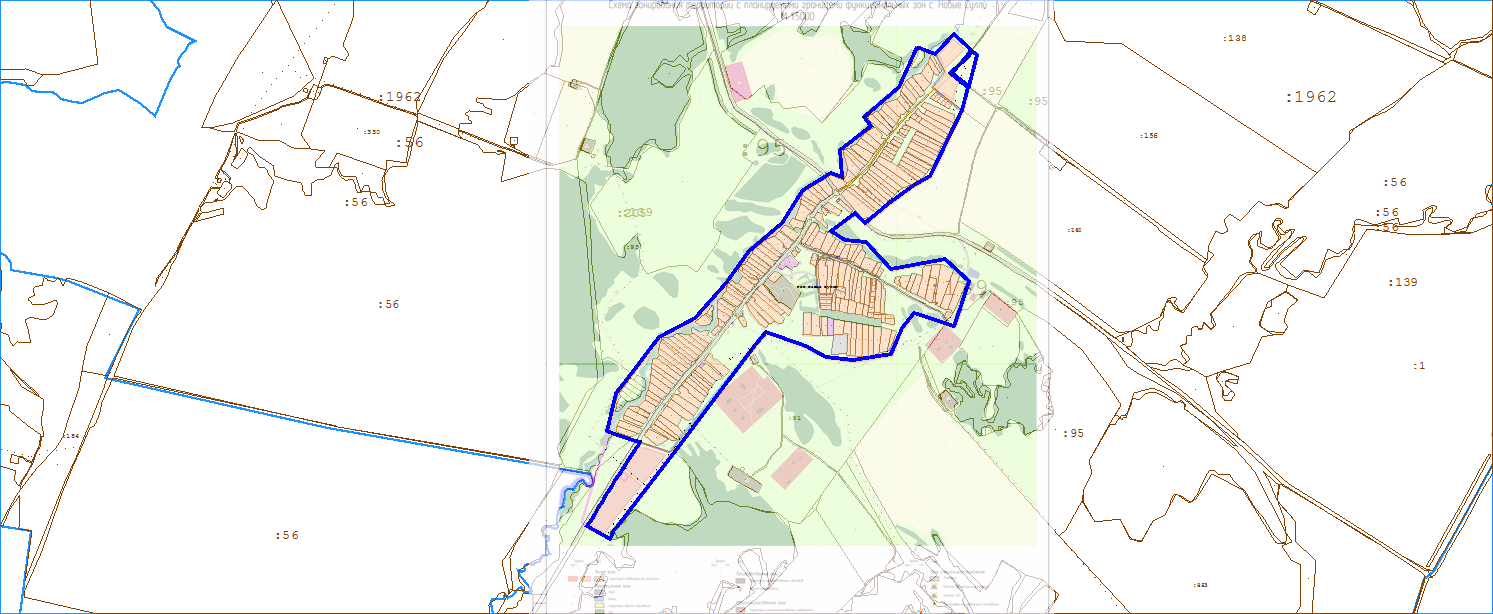 ---- граница населенного пункта, установленная Генеральным планом;---- граница населенного пункта с учетом  исключения пересечений с границами земельных участковЕрмекеевский район, Старосуллинский сельсовет, с. Старые Сулли                                                     Приложение 1Ермекеевский район, Старосуллинский сельсовет, с. Старые Сулли                                                     Приложение 1Ермекеевский район, Старосуллинский сельсовет, с. Старые Сулли                                                     Приложение 1Ермекеевский район, Старосуллинский сельсовет, с. Старые Сулли                                                     Приложение 1Ермекеевский район, Старосуллинский сельсовет, с. Старые Сулли                                                     Приложение 1Ермекеевский район, Старосуллинский сельсовет, с. Старые Сулли                                                     Приложение 1Ермекеевский район, Старосуллинский сельсовет, с. Старые Сулли                                                     Приложение 1Ермекеевский район, Старосуллинский сельсовет, с. Старые Сулли                                                     Приложение 1Ермекеевский район, Старосуллинский сельсовет, с. Старые Сулли                                                     Приложение 1Ермекеевский район, Старосуллинский сельсовет, с. Старые Сулли                                                     Приложение 1Сведения о местоположении измененных (уточненных) границ объектаСведения о местоположении измененных (уточненных) границ объектаСведения о местоположении измененных (уточненных) границ объектаСведения о местоположении измененных (уточненных) границ объектаСведения о местоположении измененных (уточненных) границ объектаСведения о местоположении измененных (уточненных) границ объектаСведения о местоположении измененных (уточненных) границ объектаСведения о местоположении измененных (уточненных) границ объектаСведения о местоположении измененных (уточненных) границ объектаСведения о местоположении измененных (уточненных) границ объекта1. Система координат1. Система координатМСК-02, зона 1МСК-02, зона 1МСК-02, зона 1МСК-02, зона 1МСК-02, зона 1МСК-02, зона 1МСК-02, зона 12. Сведения о характерных точках границ объекта2. Сведения о характерных точках границ объекта2. Сведения о характерных точках границ объекта2. Сведения о характерных точках границ объекта2. Сведения о характерных точках границ объекта2. Сведения о характерных точках границ объекта2. Сведения о характерных точках границ объекта2. Сведения о характерных точках границ объекта2. Сведения о характерных точках границ объекта2. Сведения о характерных точках границ объектаОбозначение характерных точек
границыСуществующие координаты, мСуществующие координаты, мСуществующие координаты, мИзмененные (уточненные) координаты, мИзмененные (уточненные) координаты, мМетод определения координат характерной точкиСредняя квадратическая погрешность положения характерной точки (Mt), мОписание обозначения точки на местности (при наличии)Описание обозначения точки на местности (при наличии)Обозначение характерных точек
границыXXYXYМетод определения координат характерной точкиСредняя квадратическая погрешность положения характерной точки (Mt), мОписание обозначения точки на местности (при наличии)Описание обозначения точки на местности (при наличии)1223456788н1———600 089,031 205 133,12Картометрический метод5,00——н2———599 842,171 205 581,31Картометрический метод5,00——н3———599 960,421 205 803,07Картометрический метод5,00——н4———599 996,401 205 870,55Картометрический метод5,00——н5———599 877,641 206 170,88Картометрический метод5,00——н6———599 527,391 205 873,49Картометрический метод5,00——н7———599 521,851 205 880,68Картометрический метод5,00——н8———599 404,721 206 033,50Картометрический метод5,00——н9———599 371,801 206 006,77Картометрический метод5,00——н10———599 324,201 205 968,18Картометрический метод5,00——н11———599 326,431 205 962,44Картометрический метод5,00——н12———599 293,101 205 935,67Картометрический метод5,00——н13———599 290,851 205 941,11Картометрический метод5,00——н14———599 193,001 205 861,68Картометрический метод5,00——н15———599 118,541 205 801,25Картометрический метод5,00——н16———598 927,231 205 622,53Картометрический метод5,00——н17———598 843,221 205 692,41Картометрический метод5,00——н18———598 518,981 205 405,42Картометрический метод5,00——н19———598 293,161 205 143,55Картометрический метод5,00——н20———598 062,201 204 958,03Картометрический метод5,00——н21———598 104,301 204 905,61Картометрический метод5,00——н22———597 629,541 204 299,17Картометрический метод5,00——н23———597 763,011 204 064,53Картометрический метод5,00——н24———598 316,081 204 283,20Картометрический метод5,00——н25———598 696,491 204 671,22Картометрический метод5,00——Раздел 3Раздел 3Раздел 3Раздел 3Раздел 3Раздел 3Раздел 3Раздел 3Сведения о местоположении измененных (уточненных) границ объектаСведения о местоположении измененных (уточненных) границ объектаСведения о местоположении измененных (уточненных) границ объектаСведения о местоположении измененных (уточненных) границ объектаСведения о местоположении измененных (уточненных) границ объектаСведения о местоположении измененных (уточненных) границ объектаСведения о местоположении измененных (уточненных) границ объектаСведения о местоположении измененных (уточненных) границ объекта12345678н26——599 084,151 205 083,10Картометрический метод5,00—н27——599 621,441 205 384,87Картометрический метод5,00—н28——599 646,411 205 341,91Картометрический метод5,00—н29——599 656,081 205 339,60Картометрический метод5,00—н30——599 744,831 205 183,94Картометрический метод5,00—н31——599 742,341 205 176,98Картометрический метод5,00—н32——599 869,961 204 957,18Картометрический метод5,00—н1——600 089,031 205 133,12Картометрический метод5,00—3. Сведения о характерных точках части (частей) границы объекта3. Сведения о характерных точках части (частей) границы объекта3. Сведения о характерных точках части (частей) границы объекта3. Сведения о характерных точках части (частей) границы объекта3. Сведения о характерных точках части (частей) границы объекта3. Сведения о характерных точках части (частей) границы объекта3. Сведения о характерных точках части (частей) границы объекта3. Сведения о характерных точках части (частей) границы объекта12345678————————Ермекеевский район, Старосуллинский сельсовет, с. Новые Сулли                                                     Ермекеевский район, Старосуллинский сельсовет, с. Новые Сулли                                                     Ермекеевский район, Старосуллинский сельсовет, с. Новые Сулли                                                     Ермекеевский район, Старосуллинский сельсовет, с. Новые Сулли                                                     Ермекеевский район, Старосуллинский сельсовет, с. Новые Сулли                                                     Ермекеевский район, Старосуллинский сельсовет, с. Новые Сулли                                                     Ермекеевский район, Старосуллинский сельсовет, с. Новые Сулли                                                     Ермекеевский район, Старосуллинский сельсовет, с. Новые Сулли                                                     Ермекеевский район, Старосуллинский сельсовет, с. Новые Сулли                                                     Ермекеевский район, Старосуллинский сельсовет, с. Новые Сулли                                                     Сведения о местоположении измененных (уточненных) границ объектаСведения о местоположении измененных (уточненных) границ объектаСведения о местоположении измененных (уточненных) границ объектаСведения о местоположении измененных (уточненных) границ объектаСведения о местоположении измененных (уточненных) границ объектаСведения о местоположении измененных (уточненных) границ объектаСведения о местоположении измененных (уточненных) границ объектаСведения о местоположении измененных (уточненных) границ объектаСведения о местоположении измененных (уточненных) границ объектаСведения о местоположении измененных (уточненных) границ объекта1. Система координат1. Система координат2. Сведения о характерных точках границ объекта2. Сведения о характерных точках границ объекта2. Сведения о характерных точках границ объекта2. Сведения о характерных точках границ объекта2. Сведения о характерных точках границ объекта2. Сведения о характерных точках границ объекта2. Сведения о характерных точках границ объекта2. Сведения о характерных точках границ объекта2. Сведения о характерных точках границ объекта2. Сведения о характерных точках границ объектаОбозначение характерных точек
границыСуществующие координаты, мСуществующие координаты, мСуществующие координаты, мИзмененные (уточненные) координаты, мИзмененные (уточненные) координаты, мМетод определения координат характерной точкиСредняя квадратическая погрешность положения характерной точки (Mt), мОписание обозначения точки на местности (при наличии)Описание обозначения точки на местности (при наличии)Обозначение характерных точек
границыXXYXYМетод определения координат характерной точкиСредняя квадратическая погрешность положения характерной точки (Mt), мОписание обозначения точки на местности (при наличии)Описание обозначения точки на местности (при наличии)1223456788№ п/п контура: 1№ п/п контура: 1№ п/п контура: 1№ п/п контура: 1№ п/п контура: 1№ п/п контура: 1№ п/п контура: 1№ п/п контура: 1№ п/п контура: 1№ п/п контура: 1н1———597 110,871 207 738,78Картометрический метод5,00——н81———596 884,511 207 638,21Картометрический метод5,00——н80———596 713,321 207 435,56Картометрический метод5,00——н79———596 663,851 207 476,72Картометрический метод5,00——н78———596 525,891 207 302,31Картометрический метод5,00——н77———596 370,361 207 312,96Картометрический метод5,00——н76———596 397,831 207 247,26Картометрический метод5,00——н75———596 385,111 207 227,86Картометрический метод5,00——н74———596 369,951 207 204,72Картометрический метод5,00——н73———596 311,241 207 106,83Картометрический метод5,00——н72———596 293,731 207 082,99Картометрический метод5,00——н71———596 110,891 206 972,87Картометрический метод5,00——н70———595 952,161 206 784,56Картометрический метод5,00——н69———595 769,821 206 652,69Картометрический метод5,00——н68———595 569,961 206 475,02Картометрический метод5,00——н67———595 463,901 206 273,77Картометрический метод5,00——н66———595 256,561 206 114,84Картометрический метод5,00——н65———595 147,911 206 031,55Картометрический метод5,00——н64———594 931,311 205 975,07Картометрический метод5,00——н63———594 919,461 206 008,87Картометрический метод5,00——н62———594 875,031 206 143,30Картометрический метод5,00——н61———594 868,071 206 164,11Картометрический метод5,00——н60———594 858,211 206 157,94Картометрический метод5,00——н59———594 847,531 206 151,64Картометрический метод5,00——Раздел 3Раздел 3Раздел 3Раздел 3Раздел 3Раздел 3Раздел 3Раздел 3Раздел 3Раздел 3Сведения о местоположении измененных (уточненных) границ объектаСведения о местоположении измененных (уточненных) границ объектаСведения о местоположении измененных (уточненных) границ объектаСведения о местоположении измененных (уточненных) границ объектаСведения о местоположении измененных (уточненных) границ объектаСведения о местоположении измененных (уточненных) границ объектаСведения о местоположении измененных (уточненных) границ объектаСведения о местоположении измененных (уточненных) границ объектаСведения о местоположении измененных (уточненных) границ объектаСведения о местоположении измененных (уточненных) границ объекта1223456788н58———594 846,671 206 151,20Картометрический метод5,00——н57———594 843,111 206 152,04Картометрический метод5,00——н56———594 839,901 206 150,88Картометрический метод5,00——н55———594 837,681 206 148,40Картометрический метод5,00——н54———594 836,971 206 145,37Картометрический метод5,00——н53———594 837,061 206 144,63Картометрический метод5,00——н52———594 834,031 206 142,66Картометрический метод5,00——н51———594 823,871 206 136,48Картометрический метод5,00——н50———594 772,431 206 103,31Картометрический метод5,00——н49———594 728,001 206 073,40Картометрический метод5,00——н48———594 683,311 206 045,65Картометрический метод5,00——н47———594 652,961 206 025,63Картометрический метод5,00——н46———594 621,121 206 006,21Картометрический метод5,00——н45———594 559,631 205 967,94Картометрический метод5,00——н44———594 539,211 205 955,18Картометрический метод5,00——н43———594 535,171 205 953,00Картометрический метод5,00——н42———594 496,021 205 929,18Картометрический метод5,00——н41———594 470,861 205 913,70Картометрический метод5,00——н40———594 431,141 205 889,89Картометрический метод5,00——н39———594 393,641 205 867,07Картометрический метод5,00——н38———594 318,301 205 992,13Картометрический метод5,00——н37———594 359,231 206 020,60Картометрический метод5,00——н36———594 369,591 206 017,03Картометрический метод5,00——н35———594 381,891 206 030,33Картометрический метод5,00——н34———594 802,821 206 349,96Картометрический метод5,00——н33———595 418,641 206 820,70Картометрический метод5,00——н32———595 495,681 206 880,88Картометрический метод5,00——н31———595 410,611 207 105,16Картометрический метод5,00——н30———595 352,771 207 218,93Картометрический метод5,00——